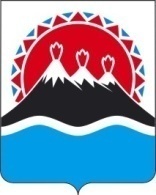 г. Петропавловск-Камчатский		                     «24» апреля 2014 года О внесении изменений в приложениек приказу Министерства природныхресурсов и экологии Камчатского краяот 09.12.2013 № 241-ПВ целях оптимизации работы общественного совета при Министерствеприродных ресурсов и экологии Камчатского краяПРИКАЗЫВАЮ:Приложение к приказу Министерства природных ресурсов и экологии Камчатского края от 09.12.2013 № 241-П изложить в редакции, согласно приложению к настоящему приказу.Министр                                                                                              В.И. ПрийдунСостав общественного советапри Министерстве природных ресурсов и экологии Камчатского края  МИНИСТЕРСТВО ПРИРОДНЫХ РЕСУРСОВ И ЭКОЛОГИИКАМЧАТСКОГО КРАЯПРИКАЗ №                        63-ППриложение к приказу Министерства природных ресурсов и экологии Камчатского края от ________ 2014 г.  № ___ -пКУРИНОВА                            –Тамара ГригорьевнаПредседатель Президиума Камчатского краевого отделения Общероссийской общественной организации «Всероссийское общество охраны природы»;КАРПУХИН                            –Николай СеменовичСтарший научный сотрудник Камчатского филиала ФГБУН ТИГ ДВО РАН;ГАРАЩЕНКО                         –            Юрий АлексеевичДиректор филиала «Камчатский» ООО «Интерминералс»;ТОКРАНОВ                            –Алексей МихайловичДиректор Камчатского филиала ФГБУН ТИГ ДВО РАН;ПРОЦЕНКО                            –Игорь ГригорьевичПрофессор кафедры информационных систем ФГБОУ ВПО «КамчатГТУ»;ГОРЛАЧЕВ                             –Владимир ЮрьевичДоцент кафедры биологии и химии ФГОУ ВПО «КамГУ им.Витуса Беринга»;ПОЛТОРАК                            –Владимир ВасильевичДиректор филиала «СиГМА-Петропавловск-Камчатский» ОАО «Сибирский горно-металлургический альянс»;КАРПЕНКО                            –Владимир ИлларионовичЗаведующий кафедрой «Водные биоресурсы» ФГБОУ ВПО «КамчатГТУ»;ЧЕЧУЛИНА                            –Татьяна ВладимировнаЗаместитель директора по учебно-воспитательной работе МБОУ «СОШ № 11 имени В.Д. Бубенина»;МИХАЙЛОВА                        –  Татьяна РобертовнаПредседатель Совета КРОО «КЛиНЭ».